RESULTADO – TOMADA DE PREÇONº2023244EM36414HEAPAO Instituto de Gestão e Humanização – IGH, entidade de direito privado e sem finslucrativos, classificado como Organização Social, vem tornar público o resultado daTomada de Preços, com a finalidade de adquirir bens, insumos e serviços para o HEAPA -Hospital Estadual de Aparecida de Goiânia, com endereço à Av. Diamante, s/n - St. Condedos Arcos, Aparecida de Goiânia/GO, CEP: 74.969-210.OBS: ENVIADO PDF DE CONFIRMAÇÃO BIONEXO COM AS INFORMAÇÕES DE RESULTADOFORNECEDORCÓDIGOITEMQUANT.VALORUNITÁRIO405,08VALORTOTAL405,08APIJA PRODUTOS LABODONT E ASSISTENCIATECNICA LTDA CNPJ:69480ADAPTADORAMPOULEADAPTER CAIXAC/ 150 UNID102.346.952/0001-97VALOR TOTAL405,0836414/2023Goiânia/GO, 24 de Abril de 2023.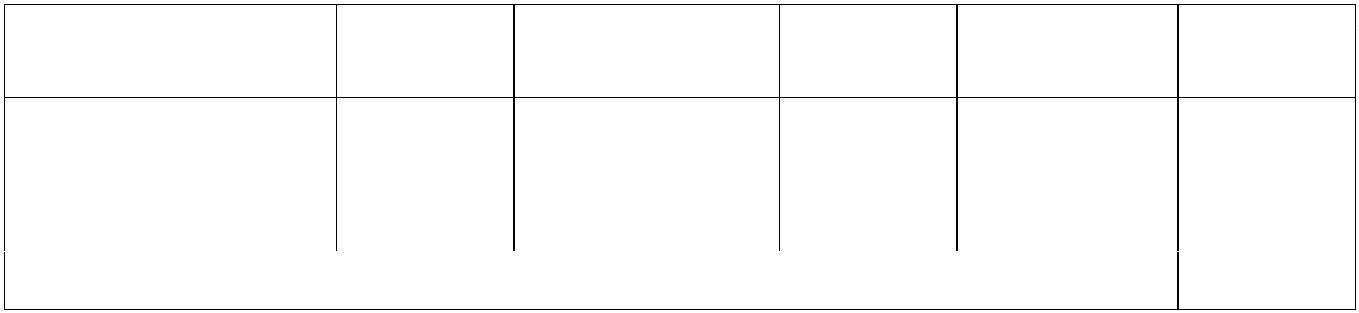 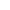 